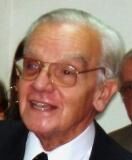 (1930-2013)El Dr. Carlos Alberto Velasco Suárez médico y doctor en medicina por la Universidad de Buenos Aires. Después de varios años de práctica clínica y quirúrgica se dedicó con exclusividad a la psiquiatría, teniendo como maestros a Jorge A. Insúa (y, a través de él, a Enrique Eduardo Krapf), a Celes Ernesto Cárcamo, en psicoterapia y psicología profunda, y a Braulio Moyano y Juan Tramezzani en neurociencias. Su otro gran maestro fue el Dr. Emilio Komar, a quien lo unieron más de cuarenta años de discipulado y de profunda amistad intelectual. El estudio perseverante y entusiasta del pensamiento de Juan Pablo II desde los comienzos de su pontificado, completa el conjunto de decisivas influencias que han contribuido al desarrollo de una psiquiatría y una psicología personalistas en el pensamiento y la práctica del Dr. Velasco Suárez, de sólido rigor científico y de cuño fuertemente sapiencial. El Dr. Velasco Suárez fue Profesor Titular de Psiquiatría en la Universidad Católica Argentina (Facultad de Ciencias de la Salud).  Fundador y presidente de FASAM (Fundación Argentina para la Salud Mental), y es co-fundador y primer presidente de la Fundación Emilio Komar. Con su esposa, compañera y amiga de toda la vida, la Profesora Rita Zungri de Velasco Suárez, han sido padres de ocho hijos.Autor de mútiples publicaciones en revistas especializadas, se destacan dos libros: "La actividad imaginativa en Psicoterapia", publicado en EUDEBA, Bs. As. 1978, y "Psiquiatría y Persona", EDUCA, Bs. As. 2003. 